МБУК ЦБС г. Полярные ЗориЦентральная городская библиотекаИнформационно-библиографический отдел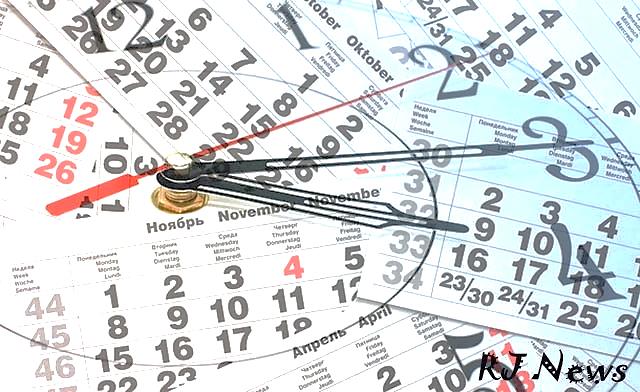 ЗНАМЕНАТЕЛЬНЫЕ ДАТЫМУНИЦИПАЛЬНОГО ОБРАЗОВАНИЯг. ПОЛЯРНЫЕ ЗОРИС ПОДВЕДОМСТВЕННОЙ ТЕРРИТОРИЕЙПолярные Зори2017ББК 63. 3 (2Р-4Мур)З-72Составитель: Е. В. ФилипчукРедактор: О. И. СметанинаЗ-72Знаменательные даты муниципального образования г. Полярные Зори с подведомственной территорией:  2018 год / Полярнозор. центр.город. б-ка. Информ.-библиогр. отд.; [сост. Е. В. Филипчук; ред. О. И. Сметанина]. – Полярные Зори, 2017.  –16 с.ББК 63. 3 (2Р-4Мур) ЦГБ г. Полярные Зори, 2016 Тираж  15  экз.«Знаменательные даты муниципального образования г. Полярные Зори с подведомственной территорией:  2018 год» – это ежегодное информационное издание, посвященное юбилейным датам истории нашего муниципального образования. Оно создано на  основе изучения местных периодических изданий, книг из краеведческих фондов библиотеки, неопубликованных материалов и материалов Интернета. Некоторые даты являются спорными в связи с тем, что в различных источниках могут предлагаться несовпадающие  варианты. Составители заранее благодарны тем, кто выскажет свои замечания о допущенных неточностях.Для тех, кто заинтересуется определенным событием, мы можем предоставить дополнительную информацию по теме.  Замечания и предложения просим отправлять в Информационно–библиографический отдел ЦГБ г. Полярные Зори, Филипчук Елене Владимировне, тел.: 8(815 32)7–18–15.100 лет назад…В октябре интервентами убит большевик И. О. Лойко, в память о котором на станции Полярные Зори в 1977 году установят мемориальную доску 90 лет назад…– возник населенный пункт Восточная Губа –в п. Зашеек появилась первая школа80 лет назад…22апреля – протоколом ЦКЗ от 22.04.1938 №974 утверждены запасы титановых руд Африкандского месторождения28 мая – Указом Президиума Верховного Совета СССР от 28 мая 1938 года Кировский район, в составе которого находится рабочий поселок Зашеек, выделен из Ленинградской области и включен в состав вновь образованной Мурманской области75 лет назад…– в Зашейке дислоцируется оперативная группа штаба партизанского движения, возглавляемая майором Бетковским– в п. Зашеек создан Школьный детский дом №5 18 марта – приказом Народного комиссара обороны СССР №128 169–й истребительный авиационный полк преобразован в 63-й гвардейский истребительный авиационный полк (будущий 470 гвардейский Виленский ордена Кутузова III степени истребительный авиационный полк) 5 ноября – дежурной по железнодорожной станции Африканда Анне Петровне  Жарковой присвоено звание Героя Социалистического труда. Она станет первым Героем Труда в Мурманской области 65 лет назад…23 июля – семилетняя школа п. Африканда–1 реорганизована в среднюю школу и переведена в п. Африканда–2 31 августа – родился Почетный гражданин г. Полярные Зори В. В. Омельчук, назначенный в 2009 году директором Кольской АЭС 31 октября – официальный день рождения школы п. Африканда–2 – день, когда она приняла своих первых учеников 60 лет назад…– Африкандское рудоуправление Управления Главруда Министерства черной металлургии СССР  преобразовано в Африкандскую обогатительную фабрику Управления горно-металлургической промышленности Мурманского Совнархоза55 лет назад…– в районе южной части Экоостровской Имандры начаты изыскательные работы под руководством С. П. Иловайского по выбору площадки для строительства АЭС (от Ленинградского отделения института «Теплоэнергопроект») 24 июля – в п. Зашеек состоялось торжественное открытие парка отдыха.5 сентября – утверждено архитектурно–планировочное задание управления архитектуры Мурманского облисполкома по размещению нового населенного пункта и его строительству в выбранном районе В декабре специалисты института ЛОТЭП при участии главного архитектора Л. И. Бадридзе произвели обследование 6 площадок по выбору и размещению жилого поселка для строителей и эксплуатационников будущей АЭС 50 лет назад…– построен железобетонный мост – путепровод над железнодорожными путями– начался  первый учебный год в вечерней школе в Новом городе – в Новом городе открылся первый детский сад №20 «Малышка» 3 января – дирекцию строящейся Кольской АЭС возглавил А. Р. Белов, который проработает в этой должности до 1973 года (по другим сведениям это произошло 25 января)17 января  – в Зашейкеоткрылась музыкальная школа (по другим сведениям она открылась в 1967 году, или в апреле 1968 года)7 марта – родился первый коренной житель Нового города – Евгений Никитин 1 июля – введены в эксплуатацию первый кирпичный жилой дом под строительным номером 24 – общежитие по улице Ломоносова, 4 и первый дом для семейных – Нивский проспект, 9  (по другим сведениям они введены в строй в декабре 1967 года).1ноября – в рабочем общежитии Нового города (ул. Ломоносова,4) открылся учебный пункт по подготовке молодых квалифицированных рабочих для строительного управления Кольской ГРЭС, на основе которого впоследствии откроют ГПТУ–18 и вечернюю школу 28 ноября – на должность начальника СУ Кольской ГРЭС назначен А. С. Андрушечко (по другим сведениям это произошло 15 декабря 1968 года)13 декабря – на заседании Зашейковского поселкового Совета депутатов трудящихся № 36 принято решение «О строительстве школы СУ Кольской ГРЭС», где было указано обязать СУ Кольской ГРЭС ввести в 1969 г. школу и сдать ее в эксплуатацию45 лет назад…– введена в эксплуатацию ведомственная гостиница КАЭС– сдана в эксплуатацию теплица школы №12 (сейчас это школа №3)–  по инициативе работника КАЭС В. Ширбанова и  при поддержке профкома КАЭС создан клуб аквалангистов «Афалина»В январе межведомственная комиссия  ОПО УВД Мурманского облисполкома и дирекция Кольской АЭС подписали акт об организации профессиональной пожарной охраны и создании объектовой пожарной части №33 12 января – в Новом городе открывается детская комната милиции 24 января – в п. Северный появилась новая улица –«Северный переулок»7–25 февраля – объявлен конкурс на лучшее название поселка, по результатам которого поселок, под рабочим названием Новый город, получил имя – Полярные Зори. Автором названия стал житель поселка А. Зайцев 17 февраля – впервые группой спортсменов участка «Севзапэнергомонтаж» выполнен пробный скоростной спуск с вершины Лысой горы. Длина трассы – 2800 м, лучший результат – 2,5 минут 25 февраля – строители и монтажники Кольской АЭС стали участниками и болельщиками первого соревнования по самбо В марте полярнозоринские картингисты  впервые приняли участие в  Празднике Севера, завоевав большую золотую медаль в командном первенстве и три малых золотых – в личных соревнованиях3–4 марта – на Лысой горе впервыесостоялось состязание горнолыжников на приз открытия трассы 21(22?) апреля – в школе Нового города  состоялось торжественное открытие скульптуры В. И. Ленина, подаренной строителями Кольской АЭС27 апреля – принято решение о перенесении останков погибших воинов в ВОВ с п. Восточная Губа и Нива–1 для упорядочения захоронений и организации братской могилы в строящемся поселке Энергетиков 9 мая – в поселке стартовал первый весенний легкоатлетический кросс, посвященный Дню победы 13 июня – опубликованы итоги конкурса на название поселка 14 июня – директором Кольской АЭС назначен Александр Павлович Волков 25 июня – в 18.50 осуществлен физический пуск первого энергоблока КАЭС 29 июня – состоялся энергетический пуск блока №1 КАЭС. Произошла синхронизация КАЭС с системой «Колэнерго» – с этого момента КАЭС становится действующим предприятием  30 июня – Государственная приемочная комиссия подписала акт о приеме в эксплуатацию блока №1 КАЭС В августе создан клуб любителей зимнего плавания – клуб «моржей» при объединенном постройкоме УС КАЭС 2 августа – состоялосьпервое занятие любительской киностудии «Имандра»12 августа  – прошелпервый легкоатлетический пробег по маршруту главный корпус – Новый город, посвященный пуску первого энергоблока КАЭС, ставший впоследствии традиционным пробегом «Полярные Зори – КАЭС» («Салма – Полярные Зори») В сентябре на улицах Полярных Зорь зажглись первые фонариВ октябре: – образовано экспериментальное форелевое хозяйство по выращиванию ценных пород рыб на теплых водах КАЭС (устье отводящего канала КАЭС) – в школе №12 создан Клуб интернациональной дружбы (КИД) (по другим сведениям он организован в феврале 1974 г.)– создан клуб любителей горнолыжного спорта 6 октября – в Полярных Зорях впервые (за каналом) прошли соревнования по спортивному ориентированию В ноябре УС КАЭС вступило в Географическое общество России 20 декабря – решением №640 Мурманского облисполкома новый населенный пункт области пункт зарегистрирован как поселок Полярные Зори. Этим же решением он отнесен к категории рабочих поселков и подчинен Зашейковскому поссовету. Также им установлена поселковая черта для рабочего поселка Полярные Зори пригородной зоны г. Апатиты21 декабря – решением исполкома поселкового Совета депутатов трудящихся улица Спортивная переименована в улицу Героя Советского Союза И. М. Сивко25 декабря – первый блок КАЭС выведен на номинальную мощность 29 декабря – в 2 часа 19 минут КАЭС выдан первый миллиард кВт/часов 40 лет назад…– построено новое здание поликлиники.– начато строительство стелы при въезде в поселок4 февраля – в  ДК «Современник» организована театральная студия В марте: – издан приказ Минэнерго СССР о преобразовании отдела подсобных предприятий УС КАЭС в завод  «Железобетонные изделия» (завод железобетонных конструкций (ЖБИиК) в составе УС КАЭС) – сдан в эксплуатацию дом №23, по улице Курчатова 28 марта – на заседании исполкома Полярнозоринского поселкового Совета народных депутатов № 43 принято решение «О переименовании улицы Школьный бульвар в п. Полярные Зори в улицу имени А.Р.Белова»1 апреля – отдел подсобных предприятий УС КАЭС, согласно приказу Минэнерго СССР, реорганизуется в завод железобетонных и бетонных изделий и конструкций. В состав завода включены и переданы из КАЭС площадка по изготовлению армоблоков, металлоблоков и металлоконструкций и цех закладных деталей, из отдела главного механика – механические мастерские 25 июня – на площади у Дворца культуры прошел (первый?) праздник, посвященный Дню советской молодежи 14 августа – на основании постановления Совета Министров СССР от 14 августа 1978 г. издан приказ МВД об организации охраны КАЭС Внутренними войсками МВД 1 сентября – своих первых учеников приняла школа №24 (сейчас школа№4) 22 декабря – на Кольской АЭС впервые проведен цеховой конкурс художественной самодеятельности 30декабря – в статье «Здесь наш дом», напечатанной в газете «Мирной атом», один из первостроителей города (А. Б. Никитин) предложил назвать одну из улиц Полярных Зорь – улицей Строителей  35 лет назад…– киностудией «Имандра» выпущен в свет первая кинохроника «Полярные Зори–82» В марте:– в Полярных Зорях открылся новый детский сад «Антошка» – хору русской песни ГДК за активную работу по эстетическому воспитанию трудящихся, возросший уровень исполнительского мастерства Мурманскимоблсовпрофом присвоено звание народного коллектива Вмае в Полярных Зорях началось строительство железнодорожного вокзала 30 мая –  в Полярных Зорях по адресу ул. Энергетиков, д. 25 открылась новая библиотека-филиал Апатитской централизованной библиотечной системы Всентябре в городском Дворце культуры организуется камерный академический хор 6 сентября – приказом Министерства энергетики и электрификации СССР было образовано Производственное Объединение «Атомэнергоремонт» (АЭР)30 сентября – впервые, с полным благоустройством, сдан в эксплуатацию жилой дом №122 на 120 квартир (ул. Пушкина, 5), где также, впервые при строительстве, работы по отделке одного из подъездов выполнены методом народной стройки комсомольскими активистами 1октября – в п. Африканда создана вечерняя школа общего музыкального образования, через 4 года получившая статус  Детской музыкальной школы (ДМШ)  31 декабря – в Полярных Зорях прошли первые (?) лыжные соревнования под «Новогодние гонки» (будущая «Новогодняя лыжная гонка»)30 лет назад…– началось строительство Дома техники – в Полярных Зорях впервые проведен эксперимент – выполнена суперграфика на фасадах двух девятиэтажек по улице Ломоносова №13 и №15 15 января– в п. Африканда–2 открылся детский сад «Лесная ягодка»  на 140 мест 6 марта – прошло организационное собрание Полярнозоринского клуба служебного собаководства Вапреле Мурманское отделение железной дороги списало здание старого вокзала станции Зашеек, а городское отделение Географического общества взяло его на баланс 16апреля – состоялось торжественное открытие 3-го дома 4 мая – открылся детский сад «Гнездышко» 9 мая – в п. Африканда–2 состоялось торжественное открытие  Памятного знака в честь воинов, защитников Заполярья, погибших в 1941–1945 годах Виюне  в Полярных Зорях впервые на новом кордодроме прошло первенство Западной и Северо-Западной зон РСФСР по кордовым моделям 9 июня – в Полярных Зорях на доме №3 по улице Партизан Заполярья открылась мемориальная доска в память о партизанах отрядов «Советский Мурман», «Большевик», «Полярник» и «Сталинец», проявленном ими в годы Великой Отечественной войны Виюле с закладки фундамента дома со строительным номером №162 началось строительство третьей очереди поселка Полярные Зори 1 июля – открылся Молодежный культурный центр (ул. Ломоносова, 4) В августе в Полярных Зорях впервые состоялась городская выставка служебного собаководстваВ октябре для повышения эффективности управления КАЭС принято решение о создании школы резерва руководителей 10 октября  – состоялась официальная регистрация клуба служебных и декоративных собак13 октября – впервые в атомной отрасли, на КАЭС, прошли выборы директора путем всеобщего тайного голосования. В результате их директором КАЭС стал В. А. Шмидт 15 октября – в Полярных Зорях состоялась встреча солдатских матерей, под названием «Мама, я –  воин», ставшая первым их слетом28 октября  – в городском Дворце культуры «Современник» впервые состоялась общепоселковая встреча воинов–интернационалистов 29 октября  – в малом зале городского Дворца культуры «Современник» впервые прошла выставка кошек и мелких домашних животных 18 ноября – решением коллегии Министерства атомной энергетики СССР директором КАЭС утвержден В. А. Шмидт, избранный на этот пост в результате всеобщих выборов 19 ноября  – в актовом зале Детской музыкальной школы г. Полярные Зори состоялось собрание собаководов–любителей, на котором был организован клуб 1 декабря  – открылся пивной бар «Имандра» 27 декабря  –  состоялись выборы начальника УС КАЭС28 декабря  – на 11–й сессии Полярнозоринского поссовета народных депутатов двадцатого созыва впервые поднят вопрос о переводе поселка Полярные Зори в категорию города областного подчинения 25 лет назад…–на КАЭС на базе лаборатории металлов и сварки создан Отдел дефектоскопии металлов и технического контроля (Отдел контроля металлов и диагностики (ОКМиД))– Полярные Зори первым из городов Мурманской области официально становится членом Союза малых городов России – Бюро занятости населения г.  Полярные Зори в составе Центра занятости населения г. Апатиты преобразовано в Центр занятости населения г. Полярные Зори  1 января – в Полярных Зорях открылась ветеринарная станция 8 января – в Полярных Зорях создана территориальная организация компартии РФ В марте на КАЭС создано новое подразделение – Сметно-договорной отделВ апреле: –объявлен конкурс на лучшее изображение герба города Полярные Зори – в кинотеатре «Восход» прошел последний кинопоказ, после чего он будет закрыт в августе на реконструкцию, после которой откроется лишь в 2001 году уже как ночной клуб «Розовый слон» 5 апреля – впервые организована прямая трансляция очередной конференции трудового коллектива КАЭС по каналу КТВ Полярных Зорь. 19апреля – решением горсовета №76 утвержден эскиз генерального плана г. Полярные Зори 1мая – плавательный бассейн профкома КАЭС передан ГОФОО Полярных Зорь и стал именоваться ДЮСШ–29–10июня–  КАЭС впервые стала местом работы международного технического совещания группы клуба ВВЭР–440, объединяющего специалистов АЭС с реакторами типа В–213 8 июля – УС КАЭС решением Мурманского областного комитета по управлению имуществом преобразовано в акционерное общество открытого типа «Колатомэнергострой»Вавгусте старейшая школа города – школа №12, в связи с лицензированием переименована в школу №3 25 августа – в Полярных Зорях открылось казино 1 сентября – в п. Африканда–1 перебазировался 470–й гвардейский Виленский ордена Кутузова III степени авиационно-истребительный авиаполк, созданный на базе 641 гвардейского истребительного авиационного ордена Кутузова полка и 431 истребительного авиационного полка Африканды 16 – КАЭС посетили участники международной научной конференции по изучению атмосферы и ионосферы оптическими приборамиВноябре:–  о своем банкротстве объявили Зашейковский лесокомбинат и Кольский филиал института «Механобр» – принято решение об объединении Центре технического творчества «Арктика» и станции юных техников в Центр творчества учащейся молодежи30 ноября– во исполнение приказа МВД РФ от 6.10.1993 № 460, приказа УВД от 22.11.1993 № 853 в УВД Администрации г. Мурманска был издан приказ от 30.11.1993 № 883 по которому все части и подразделения пожарной охраны были подчинены Управлению ГПС УВД администрации Мурманской области. С тех пор, 1 отряд военизированной пожарной охраны по охране Кольской АЭС и г. Полярные Зори Мурманской области был переименован в 1–й отряд пожарной охраны УГПС УВД Администрации Мурманской областиВ декабре в п. Африканда–2 состоялось торжественное открытие поселковой библиотеки, входящей в состав ЦБС г. Полярные Зори13 декабря – администрация города Полярные Зори приняла постановление N 349, которым установила вокруг Кольской АЭС санитарно-защитную зону радиусом 5 км и зону наблюдения, ограниченную окружностями 5 и 15 км, с центром по оси вентиляционной трубы 1 очереди атомной станции20 лет назад…– на базе цеха дезактивации КАЭС создан цех по обращению с радиоактивными отходами (ЦОРО) – в Полярных Зорях впервые прошел конкурс педагогического мастерства «Учитель года, воспитатель – 98»– в Полярных Зорях создан клуб–музей патриотического воспитания молодежи – в Полярных Зорях появился первый домофон Вянваре  «Полярный букет» студии КТВ показал первый музыкальный видеоклип, снятый полярнозоринскимивидеолюбителями на песню «Девчонка-проказница» группы «ЧиЖ»1 января  – открыто отделение социально- психологической реабилитации для женщин на базе Центра социального обслуживания населения при администрации г. Полярные Зори 26 января – открылась станция по борьбе с болезнями животных (бывшая ветеринарная районная станция при администрации г. Полярные Зори, ранее участок Апатитской районной ветеринарной станции)Вфеврале  на КАЭС создан Отдел инженерно- технической поддержки10 февраля – в торжественной обстановке первым 11 гражданам г. Полярные Зори 14–летнего возраста вручили паспорта гражданина Российской Федерации нового образца 14 февраля – в Полярных Зорях впервые состоялись лыжные соревнования памяти воспитанника ДЮСШ Андрея Колчанова (талантливого спортсмена, трагически погибшего летом 1997 года) 5 марта–  в городском Дворце культуры создан Городской Клуб Веселых и Находчивых 20–21 июня – в Полярных Зорях прошел первый областной шахматный турнир, посвященный 25-летию пуска первого энергоблока КАЭС 27 июня – состоялосьторжественное открытие мемориальной доски на доме №4 по  ул. Белова, посвященной А. Р. Белову – первому директору КАЭС 8 июля – школа №5Постановлением Администрации г. Полярные Зори от 08.07.1998г. №265 переименована в муниципальное общеобразовательное учреждение – гимназию №1 В сентябре– в городском Дворце культуры впервые состоялось праздничное представление для тех, кто в первый раз пошел в школу – «Бал первоклассника»– в городском Дворце культуры ансамбль хореографических миниатюр «Гелиос», кружок народного творчества и молодежно-эстрадный коллектив в двух составах: детском и взрослом 1 сентября – постановлением городской администрации Комитет по управлению муниципальным имуществом (КУМИ) переименован в Управление муниципальной собственности и жилищно-коммунального хозяйства В октябре вышло Положение администрации г. Полярные Зори об учреждении денежных стипендий одаренным детям до 18 лет в области образования, культуры и спорта 15 октября – принят в эксплуатацию Центр подготовки персонала КАЭС 21 октября – подписан договор  между коммуной Салла (Восточная Финляндия) и муниципалитетом города Полярные Зори, целью которого является налаживание деловых, культурных, спортивных, туристических отношений 2 ноября – 6 декабря – впервые Отделом культуры совместно с ГОРОО, ОВД, КДН и МСЧ–118 проводится цикл мероприятий по региональной программе «SOS», направленный на профилактику и лечение наркомании, токсикомании, алкоголизма и СПИДа15 ноября – впервые в Полярных Зорях состоялась сертифицированная региональная выставка собак всех пород, имеющих свидетельство международной кинологической  организации о родословной, с присуждением титула «Кандидат в региональные чемпионы»22 ноября – в городском Дворце Культуры впервые состоялось торжественное награждение одаренных детей, дипломы стипендиатов администрации города вручены семи лучшим учащимся наших школ5 декабря  – по инициативе коммунистов и ветеранов города на пересечении улиц Ломоносова и Строителей торжественно открыт бюст В. И. Ленину15 лет назад…– принято решение о продлении срока эксплуатации 1-го энергоблока20 февраля – в Африканде–2  (ул. Ленина, д. 5) официально зарегистрирована новая религиозная организация –  православный Приход храма Святого страстотерпца царя Николая Мурманской и Мончегорской Епархии Русской Православной Церкви (Московский Патриархат)4 марта – первым из жителей Мурманской области, который появился на свет в воде, стал полярнозоринский малыш – Дима Малышев 5 марта – на очередном заседании городской думы принято решение за №174 об установлении празднования Дня города с 2003 года  в последнее воскресенье июня 12 марта – в Полярных Зорях открылся мебельный магазин «Европа» (ул. Партизан Заполярья, 6) 14 марта – состоялось учредительное собрание членов «Народной партии РФ», где было принято единогласное решение о создании в Полярных Зорях местного отделения «Народной партии РФ» 17 марта – подписано Положение об Организации молодых атомщиков (ОМА) в г. Полярные Зори В апреле впервые филиал Мурманского педагогического колледжа в г. Полярные Зори объявил прием на дневную форму обучения 1 мая – в МКЦ «Восход» состоялся первый киносеанс 3 мая – впервые  в городском Центре занятости организована «Выставка образовательных услуг» 27 мая – директору филиала концерна «Росэнергоатом» «Кольская атомная станция» Ю. В. Коломцеву присвоено высокое звание «Почетный гражданин Мурманской области»В июне:– вышла в свет новая книга о КАЭС – «Кольской атомной – 30» А. А. Киселева – на приеме мэром серебряных медалистов полярнозоринских школ выпуска 2003 года впервые прозвучало предложение о создании в Полярных Зорях молодежного парламента и включении молодежи в активную работу во всех сферах жизнедеятельности города – на улице Партизан Заполярья открылась новая аптека «Для бережливых» 9 июля – в п. Африканда открылся детский дом «Журавушка», муниципальное образовательное учреждение для детей и сирот, оставшихся без попечения родителей. Закроется в 2008 году20 июля  – прошел первый открытый чемпионат  полярнозоринской организации молодых атомщиков (ОМА) по картингу (GO–карту – прокатному карту) В августе:– учреждена Ассоциация предпринимателей муниципального образования г. Полярные Зори – создан участок мирового судьи г. Полярные Зори с подведомственными территориями– в Полярных Зорях открылся новый стоматологический кабинет «Стомадент» Всентябре:– в Полярных Зорях создан Градостроительный Совет– в гимназии №1 организованы четыре десятых класса с различными профилями обучения: филологический, математико-технологический, социально-гуманитарный и химико-биологический 1 сентября – концерн «Росэнергоатом» впервые выставил сверхпланово произведенную энергию КАЭС на торги на федеральном оптовом рынке электроэнергии и мощности (ФОРУМ) 1 сентября – в школе №3 открылся первый класс с программой эстетического образования2 сентября – в Полярных Зорях состоялось торжественное открытие  филиала Мурманского педагогического колледжа на базе школы №324 сентября – главой муниципального образования подписано постановление №692 «Об утверждении положения о молодежном парламенте муниципального образования города Полярные Зори» 30 сентября –  принят в эксплуатацию защитный пункт управления противоаварийными действиями, известный среди полярнозоринцев как «диагностический центр».Воктябре вступило в действие  Положение «О почетном работнике Кольской АЭС»3 октября – в Полярных Зорях создан Гражданский комитет по защите прав потребителей жилищно-коммунальных услугВноябре:– впервые в Полярных Зорях объявлен смотр–конкурс на лучшую участковую избирательную комиссию на выборах депутатов Государственной думы Федерального Собрания– впервые в Полярных Зорях на Лысой горе сборная команда России по фристайлу проводит тренировочные  сборы перед ответственными стартами на Кубок мира– на Лысой горе (горнолыжный комплекс) впервые испробована новая система искусственного оснежения – снежная пушка18 ноября – в п. Зашеек в новом помещении состоялось торжественное открытие библиотеки–филиала №4 В декабре Отделом по связям с общественностью КАЭС объявлен открытый конкурс на создание гимна атомного предприятия 20 декабря – открылся новый крытый рынок «Привокзальный»26 декабря – открылся торговый комплекс «Купец»27 декабря – впервые положен старт  прогулок по льду на коньках в Ледовом дворце10 лет назад…14 января – в  п. Африканда–2, на улице Ленина  открылся аптечный пункт – филиал ООО «Нордмедсервис» 5 марта –ФГУДП «Атомэнергоремонт» концерна «Росэнергоатом» реорганизовано в форме преобразования в ОАО «Атомэнергоремонт». Филиал получил новое название «Колатомэнергоремонт» – филиал ОАО «Атомэнергоремонт»21 марта – Советом депутатов г. Полярные Зори с подведомственной территорией утверждена новая структура администрации муниципального образования г. Полярные Зори с подведомственной территорией с общей численностью 85 штатных единиц, из них 74 муниципальных служащих.1 апреля – в МСЧ № 118 начало работать отделение восстановительного лечения и реабилитации 26 апреля – впервые в городе Полярные Зори был проведен I городской фестиваль семейного творчества «Творческая семья – это ты и я!»В мае Администрация города Полярные Зори (Мурманская область) открыла свой сайт в сети интернет http://www.pz–city.ru/ 1 мая – 15 июня – администрация города проводила конкурс на лучшее благоустройство прилегающих к объектам территорий / сайт города4 мая –государственное областное учреждение (ГОУ) «Зашейковский лесхоз» реорганизовано в государственное учреждение (ГУЧ) «Зашейковский лесхоз» Виюне впервые в Полярных Зорях организован летний детско-экологический лагерь26 июня – в п. Африканда закрылся детский дом «Журавушка», муниципальное образовательное учреждение для детей и сирот, оставшихся без попечения родителей.  4 июля –да концерн «Росэнергоатом» получил лицензию на эксплуатацию энергоблока №1 Кольской атомной электростанции. Лицензия выдана Федеральной службой по экологическому, технологическому и атомному надзору («Ростехнадзор»). Срок действия лицензии – до 6 июля 2018 года16 июля – 10 августа–впервые в Полярных Зорях проводится фестиваль семейного творчества «На все руки мастера», посвященный Дню строителя25 июля – прошло торжественное открытие супермаркета «Евророс» 29 июля – состоялось открытие скейтпарка на стадионе школы №4 В сентябре директор Кольской АЭС Ю.В. Коломцев решением экспертного совета Всероссийского комитета по общественным наградам и званиям награжден орденом «Почетный гражданин России» за личный вклад в развитие отечественной экономики2 сентября – в Инфоцентре КАЭСначал работу  молодежный медиацентр «Нейтрино»В октябре  школьники г. Полярные Зори  выпустили первую межшкольную газету «Нейтрино» в рамках одноименного молодежного проекта, спонсором которого выступило ОАО «Концерн Энергоатом». В газете опубликованы материалы, самостоятельно подготовленные старшеклассниками: школьные новости, анонс городских молодежных мероприятий, статьи по молодежным проблемам13  октября – в целях формирования единой городской информационной системы объектов потребительского рынка города Полярные Зори постановлением администрации г. Полярные Зори с подведомственной территорией №638 от 13.10.2008 г. утвержден Реестр объектов (банке данных) потребительского рынка  муниципального  образования города  Полярные Зори с  подведомственной  территорией14 октября – постановлением администрации г. Полярные Зори с подведомственной территорией №639 от 14.10.2008 г. создан Координационный совет  по вопросам малого и среднего   предпринимательства при администрации города Полярные ЗориВ ноябре– стартовал первый городской фотокросс– в Информационном центре Кольской АЭС впервые проводятся «Курчатовские чтения» 17 декабря –впервые в Полярных Зорях совершилась официальная церемония зажжения городской Ёлки30 декабря –приказом Генерального директора ОАО «Концерн Энергоатом» С.А. Обозова исполнение обязанностей заместителя Генерального директора – директора филиала ОАО «Концерн Энергоатом» «Кольская атомная станция» возложено на Василия Омельчука, главного инженера Кольской АЭС5 лет назад…– на форелевом хозяйстве впервые был успешно проведен эксперимент по разведению осетра, была получена икра, а из нее выращены маленькие осетрята1 января–в Африканде закрывается отделение почтовой связи. Нет почтальонов, желающих там работать24 января – в целях поощрения лиц, работающих в сфере образования, а также иных лиц, принимающих активное участие в развитии и совершенствовании системы образования г. Полярные Зори с подведомственной территорией в муниципальном образовании учреждены награды Почетная грамота и Благодарственное письмо отдела образования администрации города Полярные Зори с подведомственной территорией 31 января –Постановлением Администрации города Полярные Зори от 31.01.2013 N 162 утверждено Положение о комиссии по социальной поддержке отдельных категорий граждан муниципального образования г. Полярные Зори с подведомственной территорией.Вфеврале:– Всероссийский научно-исследовательский институт по эксплуатации атомных станций (ВНИИАЭС) выдал Кольской АЭС сертификат соответствия работ в области охраны труда– в Полярных Зорях состоялось открытие общественной приемной левоцентристской партии «Справедливая Россия». 4 февраля – в МСЧ № 118 начала работать Электронная регистратура4 февраля – постановлением Администрации города Полярные Зори с подведомственной территорией № 169 создан Координационный совет по вопросам малого и среднего предпринимательства при администрации города Полярные Зори. В мартена Кольской АЭС создано объединение любителей исторических реконструкций рыцарских турниров11 марта –г. Полярные Зори отнесены к 11 группе по климатическим условиям согласно приложению №1 Приказа №34 от 11.03.2013 года Министерства энергетики и жилищно-коммунального хозяйства Мурманской области.17 марта – вышло постановление администрации города Полярные Зори с подведомственной  территорией №665 «О согласовании присвоения наименований объектам (площадь, сквер), расположенных в г. Полярные Зори», в соответствии с которым объекту «Площадь», расположенного по адресу г. Полярные Зори, ул. Ломоносова между домами №№ 8 и 10 – присвоено наименование «Площадь героев – летчиков», объекту «Сквер», расположенного по адресу г. Полярные Зори, ул. Партизан Заполярья – «Сквер детский»27 марта –решением Совета депутатов города Полярные Зори от 27.03.2013 N 388утвержден Переченьсоциально значимых видов деятельностиВапреле в Полярных Зорях началась замена остановочных комплексовВ мае вышла в свет книга «Повелители энергии», выпуск которой приурочен к главному торжеству года в Полярных Зорях – 40-летию пуска первого энергоблока Кольской АЭС. В ней рассказывается о прошлом, настоящем и будущем первой в Заполярье атомной станции: о Кольской АЭС и городе Полярные Зори26 июня – решением Совета депутатов г. Полярные Зори №418 от 26.06.2013 г.сайт, размещенный в информационно–телекоммуникационной сети Интернет по адресу www.pz–city.ru, определен как официальный сайт органов местного самоуправления муниципального образования город Полярные Зори с подведомственной территорией 28 июня – в Полярных Зорях торжественно открыт памятный знак ликвидаторам аварии на Чернобыльской АЭС 28 июня –в Полярных Зорях торжественно открыт сквер «Детский» по улице Партизан Заполярья, в котором главной достопримечательностью стала скульптура любимца всей детворы – медвежонка Умки28 июня– в Полярных Зорях торжественно открыта площадь Героев-летчиков 29 июня – впервые в муниципальном образовании проходит карнавал-шествие, подготовленный в честь сорокалетия КАЭС30 июня –в Полярных Зорях торжественно открыт обновленный городской стадион. Создано новое покрытие поля, появилась система видеонаблюдения, установлены новые ограда и трибуны. Отремонтированы спортивные павильоны и беговые дорожки. 28 июля –на телеканале ТНТ «Полярные Зори» начался показ новой программы «Полярные Зори – Маленькая страна»15 августа –Постановлением Администрации города Полярные Зори от 15.08.2013 N 1079 утверждено Положение о муниципальном звене территориальной подсистемы единой государственной системы предупреждения и ликвидации чрезвычайных ситуаций на территории Полярнозоринского городского округа Мурманской области30 октября – принято решение о создании на базе архивного отдела администрации г. Полярные Зори контакт-центра предоставления государственных и муниципальных услуг на территории Мурманской областиВ ноябре началась работа творческого объединения «Русский проект»6 ноября – согласно Решению Совета депутатов города Полярные Зори от 06.11.2013 N 454  создан дорожный фонд муниципального образования г. Полярные Зори с подведомственной территорией с 1 января 2014 год10 ноября –в г. Полярные Зори состоялись досрочные выборы на пост главы администрации города с подведомственной территорией. В предвыборной кампании участвовали четыре кандидата. Максим Пухов занял лидирующее положение, набрав 82,4% голосов в ходе голосования15 ноября – в большом зале ГДК состоялась церемония вступления в должность главы муниципального образования город Полярные Зори с подведомственной территорией Пухова Максима Олеговича.17 ноября – состоялось организационное собрание группы по спортивному мечу любительского объединения исторической реконструкции «Крепость»В декабре в Интернете появился блог главы муниципалитета г. Полярные Зори  Максима Пухова «Городская среда»: http://www.pukhov.blogspot.ru.  В форме дневниковых записей мэр сообщает о деловых встречах, прошедших совещаниях, заседаниях и мероприятиях, в которых он участвовал и которые раскрывают смысл его работы. 4 декабря –депутаты горсовета Полярных Зорь приняли решение об упразднении фракции партии «Справедливая Россия» в составе Совета. Полярнозоринский законодательный орган опять стал моно партийным. Большинство народных избранников члены полярнозоринского отделения партии «Единая Россия»14 декабря – проект «Парк отдыха и здоровья», представленный Полярнозоринской общественной организацией «Чернобыль–Атом», занял призовое место в номинации «Здоровье нации» в национальной премии «Гражданская инициатива»Ровно год назад…1 января –территориальный отдел № 11 Управления Федерального казначейства г. Полярные Зори прекратил свою деятельность1 января – вводится новая коммунальная услуга, «обращение с твердыми коммунальными отходами», которую будет оказывать региональный оператор по обращению с твердыми коммунальными отходами (далее – ТКО)22 сентября –в парке Полярных Зорь впервые состоялся туристический слет для детей дошкольного возраста «Туристы-непоседы»В ноябре у г. Полярные Зори появился новый символ – медвежонок Умка4 ноября – в «Нашем парке» открыта городская набережнаяМБУК ЦБС г. Полярные ЗориЦентральная городская библиотекаИнформационно-библиографический отдел184230 Мурманская обл.г. Полярные ЗориНивский пр., д.7аТелефон: (81532)71815